Causes of Back InjuriesBack injuries are one of the most common types of injuries when working on the farm.Causes of back injuries include:Handling LivestockProlonged SittingRepetitive MotionForceful MovementAwkward PositionsLiftingLong HoursWhole Body VibrationSlips, Trips & FallsPhysical ConditionReaching or Lifting OverheadSymptoms may vary from person to person from mild to severe in which it inhibits normal body function.Symptoms of Back Injuries:StiffnessSciatica Type Pain down the legsPainNumbness in feet & toesInability to MoveDifficulty walking or sittingTypes of back injuries include:Sprains/Strains caused by falling, twisting, and impact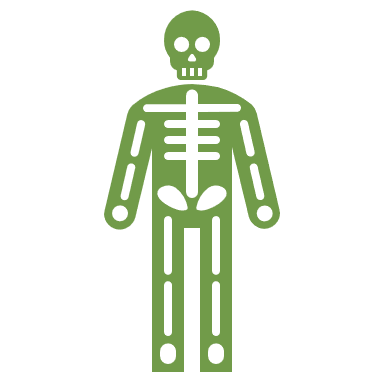 Sprains occur when ligament (join tissue to bone) are torn or stretched.Strains occur when muscles or tendons (join muscle to bone) become stretched or torn.Herniated Disks which bulge or rupture or break down with age.Reduces cushioning between the bones.Irritates nerves in the surrounding area.Cause pain, numbness, and tingling in the back or running down the leg.Fractured Vertebrae along cervical, thoracic or lumbar spineCaused by falls, impact to the spine or compression of the back.Manage Chronic pain:Massage, heat, Epsom salt baths to relieve muscle tension.Any treatment is comprehensive and targets physical, emotional and cognitive needs.See medical treatment when needed.Deep breathing or other stress management techniques.Pace yourself while working.Maintain a positive attitude.Incorporate rest, exercise and relaxation into daily schedule.Decrease or eliminate alcohol consumption.Know your medication.Quite smoking.Protect yourself by taking measures early to prevent back problems in the future.Causes of Back Injuries – DISCUSSION RECORDAgenda:What activities commonly performed on the farm cause back injuries?What hazard control methods are in place to prevent back injuries?Comments or safety concerns as a result of the discussion or observed since the last rally?______________________________________________________________________________________________________________________________Follow-up to concerns raised at previous rally?
______________________________________________________________________________________________________________________________Action Items?
______________________________________________________________________________________________________________________________Near Miss/Incidents/Unsafe Acts/Conditions to Report?______________________________________________________________________________________________________________________________Topics recommended for future Rallies: __________________________________________Thank the rally members for their participation.Quiz Answers:  1. T, 2. T, 3. d, 4. T, 5. TTEST YOUR KNOWLEDGE1. Symptoms of back pain may vary from person to person from mild to severe in which it inhibits normal body function.True or False 2. Back injuries are one of the most common types of injuries when working on the farm such as when handling livestock, lifting, and working long hours.  True or False 3. Type of back injuries include: Strains/SprainsHerniated disksFractured vertebraeAll of the Above4. There are various methods in managing chronic pain to include massage and physio therapy, breathing and stress management techniques, and maintaining a positive attitude.     True or False 5. Protect yourself by taking measures early to prevent back problems in the future   True or False Attendance RECORD*This is to acknowledge that I understand and agree to actively participate in the safety meeting.Print Name:Signature: